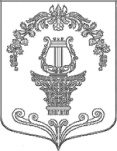 АДМИНИСТРАЦИЯ ТАИЦКОГО ГОРОДСКОГО ПОСЕЛЕНИЯ ГАТЧИНСКОГО МУНИЦИПАЛЬНОГО РАЙОНАПОСТАНОВЛЕНИЕОт 04 марта 2020 года                                                                             № 92Об утверждении плана мероприятий по противодействию и распространению, наркомании и алкоголизма на территории муниципального образования «Таицкое городское поселение» на 2020 -2021 годы В целях реализации Федерального Закона №3-ФЗ от 08.01.1998г. «О наркотических средствах и психотропных веществах», Указа Президента РФ № 690 от 09.06.2010г. «Об утверждении Стратегии государственной антинаркотической политики Российской Федерации до 2020 года», Федерального Закона № 120-ФЗ от 24.06.1999г. «Об основах системы профилактики безнадзорности и правонарушений несовершеннолетних», Областного закона №101-ОЗ от 24.12.2014г. «О профилактике незаконного потребления наркотических средств и психотропных веществ, наркомании в Ленинградской области», Федерального Закона № 131-ФЗ от 06.10.2003г. «Об общих принципах организации местного самоуправления в Российской Федерации», Устава МО, в целях минимизации угрозы распространения наркомании и алкоголизма,ПОСТАНОВЛЯЮ:1.Утвердить:1.1.План мероприятий по противодействию и распространению наркомании и алкоголизма на территории муниципального образования ««Таицкое городское поселение» далее – Таицкое городское  поселение) на 2020-2021 годы, согласно приложению.2. Настоящее постановление подлежит опубликованию в газете «Таицкий вестник» и размещению на официальном сайте  администрации Таицкого городского поселения и вступает в силу с момента официального опубликования в газете «Таицкий вестник».3.Контроль за исполнением настоящего постановления оставляю за собой.Глава администрации         Таицкое городское  поселение                	                      И.В. ЛьвовичПриложение к постановлению администрации от 04.03.2020 № 92План мероприятий по противодействию и распространению наркомании и алкоголизма на территории муниципального образования «Таицкое городское поселение» на 2020-2021 годы№п/пНаименование мероприятияСроки выполнения по годамИсполнителиОжидаемые результаты1.Выявление несовершеннолетних, находящихся в социально опасном положении и склонных к потреблению наркотиков и спиртных напитков2020-2021Администрация Таицкого городского поселения совместно ссотрудниками УМВД Гатчинского района, МБОУ «Таицкая средняя общеобразовательная школа»Выявление фактов потребления наркотиков несовершеннолетними, ведение учета несовершеннолетних, склонных к потреблению наркотиков и алкоголя2.Организация выставки детских рисунков на тему «Скажи наркотикам НЕТ!», «Мы- против алкоголя!»2020-2021МБОУ «Таицкая средняя общеобразовательная школа»Информирование населения о содержании проблемы наркомании, алкоголизма, возможных путях ее решения, формирование установки на неприятие наркотического стереотипа мышления, на стремление к здоровому образу жизни3.Проведение акций и других досуговых мероприятий для несовершеннолетних и их родителей, направленных на формирование здорового образа  жизни и негативного отношения к потреблению алкоголя, наркотиков2020-2021МБОУ «Таицкая средняя общеобразовательная школа», МКУК «Таицкий культурно-досуговый центр», МУ «Молодежный центр поселка Тайцы»Пропаганда семейных ценностей, формирование семейной профилактики наркомании и алкоголизма4.Проведение спортивных мероприятий, направленных на популяризацию здорового образа жизни2020-2121МБОУ «Таицкая средняя общеобразовательная школа», МУ «Молодежный центр поселка Тайцы»Увеличение числа подростков и молодежи, участвующих в профилактических антинаркотических спортивных мероприятиях5Организовать работу по приобщению детей и подростков к  трудовой деятельности в период летних каникул и в свободное от учебы время2020-2021Администрация Таицкого городского поселения, МУ «Молодежный центр поселка Тайцы»Привлечение  подростков из социально неблагополучных семей, в целях профилактики дальнейшего алкоголизации и формирования алкогольной зависимости 6Организация и проведение тематических акций и мероприятий антиалкогольной  направленности  среди несовершеннолетних   2020-2021Администрация Таицкого городского поселения, МБОУ «Таицкая средняя общеобразовательная школа»,  МУ «Молодежный центр поселка Тайцы», МКУК «Таицкий культурно-досуговый центр», волонтерские и общественные организацииФормирование негативного общественного мнения к злоупотреблению алкоголем7.Проведение антиалкогольной и антинаркотической работы с населением: проведение сходов граждан с разъяснением законодательства, подомовые беседы участковым уполномоченным полиции2020-2021Администрация Таицкого городского поселения совместно ссотрудниками ОМВДФормирование у населения антиалкогольной и  антинаркотического мировоззрения, выявление притонов для потребления наркотиков, мест сбыта наркотиков, снижение количества лиц, потребляющих наркотики8.Принятие мер по обеспечению требования законодательства о запрете продажи табачных изделий и алкогольных напитков несовершеннолетним2020-2021Администрация Таицкого городского поселения совместно ссотрудниками УМВД Гатчинского районаВыявление и устранение причин и условий, способствующих развитию стереотипа мышления, направленного на изменение сознания путем потребления психоактивных веществ9.Выявление, предупреждение и пресечение в местах досуга торговли и злоупотребления алкоголем,  наркотиками, а также административных правонарушений, связанных с ними2020-2021Администрация Таицкого городского поселения совместно ссотрудниками УМВД Гатчинского районаПредупреждение и пресечение незаконного оборота алкогольной продукции, наркотиков, снижение количества лиц, потребляющих наркотики и алкоголь 10.Выявление лиц, находящихся в общественных местах, местах досуга или проведения массовых мероприятий в состоянии алкогольного, наркотического опьянения, принятие к ним мер профилактического или административного воздействия2020-2021Администрация Таицкого городского поселения совместно ссотрудниками УМВД Гатчинского районаПредупреждение и пресечение незаконного оборота алкогольной продукции,  наркотиков, снижение количества лиц, потребляющих наркотики и алкоголь 11.Информационное просвещение населения путём организации в СМИ постоянных тематических рубрик, памяток, ориентированных на укрепление  здорового образа жизни, привлечение общественного мнения к проблемам современной семьи, популяризации положительных форм семейного воспитания, формирование отрицательного   отношения к  злоупотреблению алкоголем и наркотиками2020-2021Администрация Таицкого городского поселения совместно ссотрудниками УМВД Гатчинского районаПовышение правовой грамотности населения